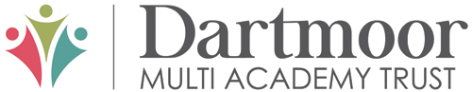 North Tawton Community Primary School Ethos CommitteeMinutes for meeting on Tuesday 22nd May 2018Apologies for absenceTerms of referenceNA distributed a Dartmoor MAT terms of reference document for school ethos committees. NA explained it is fairly generic and does include reference to church schools which essentially is where ethos committees have come from. Dartmoor MAT keen for all schools to have an EC hence the meeting.Co-operative ValuesNA distributed the key value of co-operative schools which, again, the MAT are keen for all schools to encompass. Possible areas of focusHad discussion on possible areas of focus. We talked about the importance of maintaining the identity of NT and also how we can enhance this in the local community and create better links eg with local clubs and organisations. We talked about developing the outside area and how this could be better utilised. It was suggested to have a ‘Do you know’ section on the newsletter to make parents aware of what was happening at the school eg after school club. NA suggested that the school prospectus for new parents may be an area to look at using existing parents’ knowledge to inform new ones appropriately.Roles on the committeeCarried over to next meeting.AOBBrief discussion about use of social media including Class Dojo and Facebook. Also, about how EC might work with FONTS to improve parental involvement in school.Date and time of next meetingAgreed that finding a mutually agreeable time is a real challenge. NA will try to send around some possible dates and times (Doodle Poll?).